О внесении изменений в постановление администрации Шумерлинского муниципального округа Чувашской Республики от 01.04.2022 № 216 «Об утверждении муниципальной программы Шумерлинского муниципального округа «Цифровое общество Шумерлинского муниципального округа»» В соответствии с решением Собрания депутатов Шумерлинского муниципального округа Чувашской Республики от 10.12.2021 № 3/1 «О бюджете Шумерлинского муниципального округа Чувашской Республики на 2022 год и на плановый период 2023 и 2024 годов» (в ред. от 22.07.2022 № 16/1)администрация Шумерлинского муниципального округа п о с т а н о в л я е т:1. Внести в муниципальную программу Шумерлинского муниципального округа «Цифровое общество Шумерлинского муниципального округа», утвержденную постановлением администрации Шумерлинского муниципального округа Чувашской Республики от 01.04.2022 № 216  (далее - Программа), следующие изменения:1.1 Паспорт Программы изложить в новой редакции в соответствии с приложением № 1 к настоящему постановлению.1.2. Раздел III Программы изложить в следующей редакции:«Раздел III. Обоснование объема финансовых ресурсов,необходимых для реализации Муниципальной программы(с расшифровкой по источникам финансирования, по этапами годам реализации Муниципальной программы)Расходы Муниципальной программы формируются за счет средств бюджета Шумерлинского муниципального округа.общий объем финансирования Муниципальной программы составляет  2932,0 тыс. рублей, в том числе:в 2022 году -  0,0 тыс. рублей;в 2023 году -  0,0 тыс. рублей;в 2024 году -  0,0 тыс. рублей;в 2025 году -  120,0 тыс. рублей;в 2026 - 2030 годах – 861,8 тыс. рублей;в 2031 - 2035 годах – 1950,2 тыс. рублей;из них средства:бюджета Шумерлинского муниципального округа -  2932,0 тыс. рублей (100,0 процентов), в том числе:в 2022 году -  0,0 тыс. рублей;в 2023 году -  0,0 тыс. рублей;в 2024 году -  0,0 тыс. рублей;в 2025 году -  120,0 тыс. рублей;в 2026 - 2030 годах – 861,8 тыс. рублей;в 2031 - 2035 годах – 1950,2 тыс. рублей. Объемы финансирования Муниципальной программы подлежат ежегодному уточнению исходя из возможностей бюджетов всех уровней Ресурсное обеспечение и прогнозная (справочная) оценка расходов за счет всех источников финансирования реализации Муниципальной программы приведены в приложении № 2 к настоящей Муниципальной программе.».1.3. Приложение № 2 изложить в новой редакции в соответствии с приложением № 2 к настоящему постановлению.1.4. Паспорт подпрограммы «Развитие информационных технологий» Программы изложить в новой редакции в соответствии с приложением № 3 к настоящему постановлению.1.5. Раздел IV подпрограммы  «Развитие информационных технологий» Программы изложить в следующей редакции:«Раздел IV. Обоснование объема финансовых ресурсов, необходимых для реализации подпрограммы (с расшифровкой по источникам финансирования, по этапам и годам реализации подпрограммы)Расходы подпрограммы формируются за счет средств бюджета Шумерлинского муниципального округа.общий объем финансирования Муниципальной программы составляет  2932,0 тыс. рублей, в том числе:в 2022 году -  0,0 тыс. рублей;в 2023 году -  0,0 тыс. рублей;в 2024 году -  0,0 тыс. рублей;в 2025 году -  120,0 тыс. рублей;в 2026 - 2030 годах – 861,8 тыс. рублей;в 2031 - 2035 годах – 1950,2 тыс. рублей;из них средства:бюджета Шумерлинского муниципального округа -  2932,0 тыс. рублей (100,0 процентов), в том числе:в 2022 году -  0,0 тыс. рублей;в 2023 году -  0,0 тыс. рублей;в 2024 году -  0,0 тыс. рублей;в 2025 году -  120,0 тыс. рублей;в 2026 - 2030 годах – 861,8 тыс. рублей;в 2031 - 2035 годах – 1950,2 тыс. рублей. Объемы финансирования подпрограммы подлежат ежегодному уточнению исходя из реальных возможностей бюджетов всех уровней.Ресурсное обеспечение реализации подпрограммы за счет всех источников финансирования приведено в приложении к настоящей подпрограмме.».1.6. Приложение к подпрограмме «Развитие информационных технологий» Программы изложить в новой редакции в соответствии с приложением № 4 к настоящему постановлению.2. Настоящее постановление вступает в силу после его официального опубликования в периодическом печатном издании «Вестник Шумерлинского муниципального округа» и подлежит размещению на официальном сайте Шумерлинского муниципального округа в информационно-телекоммуникационной сети «Интернет».Глава Шумерлинского муниципального округаЧувашской Республики                                                                                        Л.Г. РафиновПриложение № 1 к постановлению администрации Шумерлинского муниципального округа                                                                         от 15.09.2022  № 734П А С П О Р Тмуниципальной программы Шумерлинского муниципального округа«Цифровое общество Шумерлинского муниципального округа» Приложение № 2 к постановлению администрации Шумерлинского муниципального округа                                                                         от 15.09.2022  № 734Приложение № 2к муниципальной программе Шумерлинского муниципального округа «Цифровое общество Шумерлинского муниципального округа»РЕСУРСНОЕ ОБЕСПЕЧЕНИЕ И ПРОГНОЗНАЯ (СПРАВОЧНАЯ) ОЦЕНКА РАСХОДОВ 
за счет всех источников финансирования реализации муниципальной программы Шумерлинского муниципального округа
«Цифровое общество Шумерлинского муниципального округа»_____________Приложение № 3 к постановлению администрации Шумерлинского муниципального округа                                                                         от 15.09.2022  № 734П О Д П Р О Г Р А М М А«Развитие информационных технологий»муниципальной программы Шумерлинского муниципального округа 
«Цифровое общество Шумерлинского муниципального округа» ПАСПОРТ ПОДПРОГРАММЫ Приложение № 4к постановлению администрацииШумерлинского муниципального округа                                                                         от 15.09.2022  № 734Приложениек подпрограмме «Развитие информационных технологий» муниципальной программы Шумерлинского муниципального округа «Цифровое общество Шумерлинского муниципального округа»РЕСУРСНОЕ ОБЕСПЕЧЕНИЕ реализации подпрограммы «Развитие информационных технологий» муниципальной программы Шумерлинского муниципального округа «Цифровое общество Шумерлинского муниципального округа»  за счет всех источников финансированияЧĂВАШ  РЕСПУБЛИКИ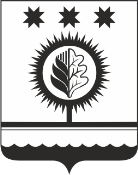 ЧУВАШСКАЯ РЕСПУБЛИКАЧУВАШСКАЯ РЕСПУБЛИКАÇĚМĚРЛЕ МУНИЦИПАЛЛĂОКРУГĔН АДМИНИСТРАЦИЙĚЙЫШĂНУ15.09.2022  734 № Çěмěрле хулиАДМИНИСТРАЦИЯШУМЕРЛИНСКОГО МУНИЦИПАЛЬНОГО ОКРУГА ПОСТАНОВЛЕНИЕ15.09.2022  № 734   г. ШумерляОтветственный исполнитель Муниципальной программы-Отдел информационных технологий администрации Шумерлинского муниципального округаУчастники Муниципальной программы-Структурные подразделения администрации Шумерлинского муниципального округа Подпрограммы Муниципальной программы-«Развитие информационных технологий»Цели Муниципальной программы-Повышение эффективности муниципального управления в Шумерлинском МО, взаимодействия органов местного самоуправления, граждан и бизнеса на основе использования информационно-телекоммуникационных технологийЗадачи Муниципальной программы-обеспечение условий для повышения эффективности и безопасности муниципального управления в Шумерлинском МО Чувашской Республики, взаимодействия населения, организаций и территориальных отделов Шумерлинского муниципального округа Чувашской Республики на основе информационно-телекоммуникационных технологийЦелевые индикаторы и показатели Муниципальной программы-достижение к 2036 году следующих целевых индикаторов и показателей:доля граждан, использующих механизм получения государственных и муниципальных услуг в электронной форме, - 80 процентовСроки и этапы реализации Муниципальной программы-2022 - 2035 годы:I этап - 2022 - 2025 годы;II этап - 2026 - 2030 годы;III этап - 2031 - 2035 годыОбъемы финансирования Муниципальной программы с разбивкой по годам реализации-общий объем финансирования Муниципальной программы составляет  2932,0 тыс. рублей, в том числе:в 2022 году -  0,0 тыс. рублей;в 2023 году -  0,0 тыс. рублей;в 2024 году -  0,0 тыс. рублей;в 2025 году -  120,0 тыс. рублей;в 2026 - 2030 годах – 861,8 тыс. рублей;в 2031 - 2035 годах – 1950,2 тыс. рублей;из них средства:бюджета Шумерлинского муниципального округа -  2932,0 тыс. рублей (100,0 процентов), в том числе:в 2022 году -  0,0 тыс. рублей;в 2023 году -  0,0 тыс. рублей;в 2024 году -  0,0 тыс. рублей;в 2025 году -  120,0 тыс. рублей;в 2026 - 2030 годах – 861,8 тыс. рублей;в 2031 - 2035 годах – 1950,2 тыс. рублей. Объемы финансирования Муниципальной программы подлежат ежегодному уточнению исходя из возможностей бюджетов всех уровней Ожидаемые результаты реализации Муниципальной программы-интеграция информационных и коммуникационных технологий во все сферы деятельности общества;широкая осведомленность населения о преимуществах получения информации, приобретения товаров и получения услуг с использованием информационно-телекоммуникационной сети "Интернет";применение новых механизмов получения, сохранения, производства и распространения достоверной информации в интересах личности, общества и государства.СтатусНаименование муниципальной программы Шумерлинского муниципального округа, подпрограммы муниципальной программы Шумерлинского муниципального округа(основного мероприятия)Код бюджетной классификацииКод бюджетной классификацииИсточники финансированияРасходы по годам, тыс. рублейРасходы по годам, тыс. рублейРасходы по годам, тыс. рублейРасходы по годам, тыс. рублейРасходы по годам, тыс. рублейРасходы по годам, тыс. рублейРасходы по годам, тыс. рублейСтатусНаименование муниципальной программы Шумерлинского муниципального округа, подпрограммы муниципальной программы Шумерлинского муниципального округа(основного мероприятия)главный распорядитель бюджетных средствцелевая статья расходовИсточники финансирования20222023202420252026–20302031–20351234567891011Муниципальная программа Шумерлинского муниципального округа«Цифровое общество Шумерлинского муниципального округа»ххвсего000120861,81950,2Муниципальная программа Шумерлинского муниципального округа«Цифровое общество Шумерлинского муниципального округа»ххБюджет Шумерлинского муниципального округа000120861,81950,2Подпрограмма 1«Развитие информационных технологий»ххвсего000120861,81950,2Подпрограмма 1«Развитие информационных технологий»994Ч610000000Бюджет Шумерлинского муниципального округа000120861,81950,2Основное мероприятие 1Развитие электронного правительстваххвсего000120861,81950,2Основное мероприятие 1Развитие электронного правительства994Ч610100000Бюджет Шумерлинского муниципального округа000120861,81950,2Ответственный исполнитель подпрограммы–Отдел информационных технологий администрации Шумерлинского муниципального округа Участники подпрограммы–Структурные подразделения администрации Шумерлинского муниципального округаЦель подпрограммы–Повышение эффективности муниципального управления в Шумерлинском муниципальном округе, взаимодействия органов местного самоуправления, граждан и бизнеса на основе использования информационно-телекоммуникационных технологийЗадачи подпрограммы–обеспечение условий для повышения эффективности и безопасности муниципального управления в Шумерлинском муниципальном округе Чувашской Республики, взаимодействия населения, организаций и территориальных отделов Шумерлинского муниципального округа Чувашской Республики на основе информационно-телекоммуникационных технологийЦелевые индикаторы и показатели подпрограммы–достижение к 2036 году следующих целевых индикаторов и показателей:доля граждан, использующих механизм получения государственных и муниципальных услуг в электронной форме, - 80 процентовЭтапы и сроки реализации подпрограммы–2022 - 2035 годы:I этап - 2022 - 2025 годы;II этап - 2026 - 2030 годы;III этап - 2031 - 2035 годыОбъемы финансирования подпрограммы с разбивкой по годам реализации –общий объем финансирования Муниципальной программы составляет  2932,0 тыс. рублей, в том числе:в 2022 году -  0,0 тыс. рублей;в 2023 году -  0,0 тыс. рублей;в 2024 году -  0,0 тыс. рублей;в 2025 году -  120,0 тыс. рублей;в 2026 - 2030 годах – 861,8 тыс. рублей;в 2031 - 2035 годах – 1950,2 тыс. рублей;из них средства:бюджета Шумерлинского муниципального округа - 2932,0 тыс. рублей (100,0 процентов), в том числе:в 2022 году -  0,0 тыс. рублей;в 2023 году -  0,0 тыс. рублей;в 2024 году -  0,0 тыс. рублей;в 2025 году -  120,0 тыс. рублей;в 2026 - 2030 годах – 861,8 тыс. рублей;в 2031 - 2035 годах – 1950,2 тыс. рублей. Объемы финансирования Муниципальной программы подлежат ежегодному уточнению исходя из возможностей бюджетов всех уровней Ожидаемые результаты реализации подпрограммы–интеграция информационных и коммуникационных технологий во все сферы деятельности общества;широкая осведомленность населения о преимуществах получения информации, приобретения товаров и получения услуг с использованием информационно-телекоммуникационной сети "Интернет";применение новых механизмов получения, сохранения, производства и распространения достоверной информации в интересах личности, общества и государства.СтатусНаименование подпрограммы муниципальной программы Шумерлинского муниципального округа (основного мероприятия, мероприятия)Задача подпрограммы муниципальной программы Шумерлинского муниципального округаОтветственный исполнитель, соисполнители, участникиКод бюджетной классификацииКод бюджетной классификацииКод бюджетной классификацииКод бюджетной классификацииИсточники финансированияРасходы по годам, тыс. рублейРасходы по годам, тыс. рублейРасходы по годам, тыс. рублейРасходы по годам, тыс. рублейРасходы по годам, тыс. рублейРасходы по годам, тыс. рублейРасходы по годам, тыс. рублейСтатусНаименование подпрограммы муниципальной программы Шумерлинского муниципального округа (основного мероприятия, мероприятия)Задача подпрограммы муниципальной программы Шумерлинского муниципального округаОтветственный исполнитель, соисполнители, участникиглавный распорядитель бюджетных средствраздел, подразделцелевая статья расходовгруппа (подгруппа) вида расходовИсточники финансирования20222023202420252026–20302031–20351234567889101011111212131314141515Подпрограмма«Развитие информационных технологий»ответственный исполнитель – отдел информационных технологий хххххвсего000000120120861,8861,81950,21950,2Подпрограмма«Развитие информационных технологий»ответственный исполнитель – отдел информационных технологий хххххБюджет Шумерлинского муниципального округа000000120120861,8861,81950,21950,2Цель «Повышение эффективности муниципального управления в Шумерлинском муниципальном округе, взаимодействия органов местного самоуправления, граждан и бизнеса на основе использования информационно-телекоммуникационных технологий»Цель «Повышение эффективности муниципального управления в Шумерлинском муниципальном округе, взаимодействия органов местного самоуправления, граждан и бизнеса на основе использования информационно-телекоммуникационных технологий»Цель «Повышение эффективности муниципального управления в Шумерлинском муниципальном округе, взаимодействия органов местного самоуправления, граждан и бизнеса на основе использования информационно-телекоммуникационных технологий»Цель «Повышение эффективности муниципального управления в Шумерлинском муниципальном округе, взаимодействия органов местного самоуправления, граждан и бизнеса на основе использования информационно-телекоммуникационных технологий»Цель «Повышение эффективности муниципального управления в Шумерлинском муниципальном округе, взаимодействия органов местного самоуправления, граждан и бизнеса на основе использования информационно-телекоммуникационных технологий»Цель «Повышение эффективности муниципального управления в Шумерлинском муниципальном округе, взаимодействия органов местного самоуправления, граждан и бизнеса на основе использования информационно-телекоммуникационных технологий»Цель «Повышение эффективности муниципального управления в Шумерлинском муниципальном округе, взаимодействия органов местного самоуправления, граждан и бизнеса на основе использования информационно-телекоммуникационных технологий»Цель «Повышение эффективности муниципального управления в Шумерлинском муниципальном округе, взаимодействия органов местного самоуправления, граждан и бизнеса на основе использования информационно-телекоммуникационных технологий»Цель «Повышение эффективности муниципального управления в Шумерлинском муниципальном округе, взаимодействия органов местного самоуправления, граждан и бизнеса на основе использования информационно-телекоммуникационных технологий»Цель «Повышение эффективности муниципального управления в Шумерлинском муниципальном округе, взаимодействия органов местного самоуправления, граждан и бизнеса на основе использования информационно-телекоммуникационных технологий»Цель «Повышение эффективности муниципального управления в Шумерлинском муниципальном округе, взаимодействия органов местного самоуправления, граждан и бизнеса на основе использования информационно-телекоммуникационных технологий»Цель «Повышение эффективности муниципального управления в Шумерлинском муниципальном округе, взаимодействия органов местного самоуправления, граждан и бизнеса на основе использования информационно-телекоммуникационных технологий»Цель «Повышение эффективности муниципального управления в Шумерлинском муниципальном округе, взаимодействия органов местного самоуправления, граждан и бизнеса на основе использования информационно-телекоммуникационных технологий»Цель «Повышение эффективности муниципального управления в Шумерлинском муниципальном округе, взаимодействия органов местного самоуправления, граждан и бизнеса на основе использования информационно-телекоммуникационных технологий»Цель «Повышение эффективности муниципального управления в Шумерлинском муниципальном округе, взаимодействия органов местного самоуправления, граждан и бизнеса на основе использования информационно-телекоммуникационных технологий»Цель «Повышение эффективности муниципального управления в Шумерлинском муниципальном округе, взаимодействия органов местного самоуправления, граждан и бизнеса на основе использования информационно-телекоммуникационных технологий»Цель «Повышение эффективности муниципального управления в Шумерлинском муниципальном округе, взаимодействия органов местного самоуправления, граждан и бизнеса на основе использования информационно-телекоммуникационных технологий»Цель «Повышение эффективности муниципального управления в Шумерлинском муниципальном округе, взаимодействия органов местного самоуправления, граждан и бизнеса на основе использования информационно-телекоммуникационных технологий»Цель «Повышение эффективности муниципального управления в Шумерлинском муниципальном округе, взаимодействия органов местного самоуправления, граждан и бизнеса на основе использования информационно-телекоммуникационных технологий»Цель «Повышение эффективности муниципального управления в Шумерлинском муниципальном округе, взаимодействия органов местного самоуправления, граждан и бизнеса на основе использования информационно-телекоммуникационных технологий»Цель «Повышение эффективности муниципального управления в Шумерлинском муниципальном округе, взаимодействия органов местного самоуправления, граждан и бизнеса на основе использования информационно-телекоммуникационных технологий»Цель «Повышение эффективности муниципального управления в Шумерлинском муниципальном округе, взаимодействия органов местного самоуправления, граждан и бизнеса на основе использования информационно-телекоммуникационных технологий»Цель «Повышение эффективности муниципального управления в Шумерлинском муниципальном округе, взаимодействия органов местного самоуправления, граждан и бизнеса на основе использования информационно-телекоммуникационных технологий»Цель «Повышение эффективности муниципального управления в Шумерлинском муниципальном округе, взаимодействия органов местного самоуправления, граждан и бизнеса на основе использования информационно-телекоммуникационных технологий»Основное мероприятие 1Развитие электронного правительствавнедрение информационно-телекоммуникационных технологий в сфере муниципального управления, в том числе путем развития информационных систем и сервисов, механизмов предоставления гражданам и организациям государственных и муниципальных услуг в электронном виде;повышение открытости и эффективности механизмов электронного взаимодействия органов местного самоуправления Шумерлинского муниципального округа, граждан и организацийотдел информационных технологий хххххвсего000000120120861,8861,81950,21950,2Основное мероприятие 1Развитие электронного правительствавнедрение информационно-телекоммуникационных технологий в сфере муниципального управления, в том числе путем развития информационных систем и сервисов, механизмов предоставления гражданам и организациям государственных и муниципальных услуг в электронном виде;повышение открытости и эффективности механизмов электронного взаимодействия органов местного самоуправления Шумерлинского муниципального округа, граждан и организацийотдел информационных технологий 9940113Ч610100000бюджет Шумерлинского муниципального округа000000120120861,8861,81950,21950,2Целевые индикаторы и показатели Муниципальной программы, подпрограммы, увязанные с основным мероприятием 1Доля граждан, использующих механизм получения государственных и муниципальных услуг в электронной форме, процентовДоля граждан, использующих механизм получения государственных и муниципальных услуг в электронной форме, процентовДоля граждан, использующих механизм получения государственных и муниципальных услуг в электронной форме, процентовДоля граждан, использующих механизм получения государственных и муниципальных услуг в электронной форме, процентовДоля граждан, использующих механизм получения государственных и муниципальных услуг в электронной форме, процентовДоля граждан, использующих механизм получения государственных и муниципальных услуг в электронной форме, процентовДоля граждан, использующих механизм получения государственных и муниципальных услуг в электронной форме, процентовДоля граждан, использующих механизм получения государственных и муниципальных услуг в электронной форме, процентовх727273737474757575758080Мероприятие 1.1Создание и эксплуатация прикладных информационных систем поддержки выполнения (оказания) муниципальными органами основных функций (услуг)ответственный исполнитель – отдел информационных технологийххххвсеговсеговсего000000120120861,8861,81950,21950,2Мероприятие 1.1Создание и эксплуатация прикладных информационных систем поддержки выполнения (оказания) муниципальными органами основных функций (услуг)ответственный исполнитель – отдел информационных технологий9940113Ч610173820242Бюджет Шумерлинского муниципального округаБюджет Шумерлинского муниципального округаБюджет Шумерлинского муниципального округа000000120120861,8861,81950,21950,2